AufgabenformularStandardillustrierende Aufgaben veranschaulichen beispielhaft Standards für Lehrkräfte, Lernende und Eltern. Hinweis: Wünschenswert ist die Entwicklung von mehreren Aufgaben zu einer Kompetenz, die die Progression der Standards (A – H) abbilden.Aufgabe und Material: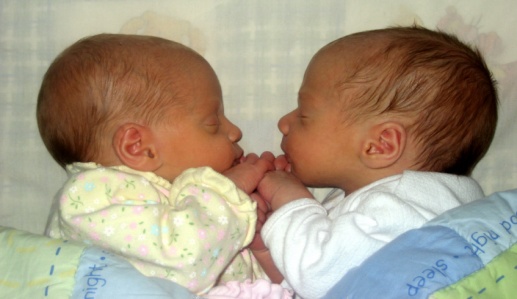 Identical Twins You are going to hear a programme about identical twins.Read the statements (1 - 10).Put a tick () in the correct box for TRUE or FALSE.You can listen to the programme twice. Du wirst eine Radiosendung über eineiige Zwillinge hören.Lies die Aussagen (1 - 10).Setze einen Häkchen () in das richtige Feld für TRUE (richtig) oder FALSE (falsch).Du kannst die Sendung zweimal hören.  LISUM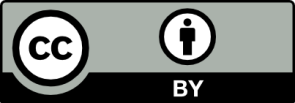 Bildnachweis:https://en.wikipedia.org/wiki/Wikipedia:Featured_picture_candidates/Fraternal_twins#/media/File:TwinsTwins.JPG; CC BY SAErwartungshorizont:Informationen verstehen und entscheiden, ob die Aussagen richtig oder falsch sind.Lösungen:  LISUMBildnachweis:https://en.wikipedia.org/wiki/Wikipedia:Featured_picture_candidates/Fraternal_twins#/media/File:TwinsTwins.JPG; CC BY SATranskriptIdentical Twins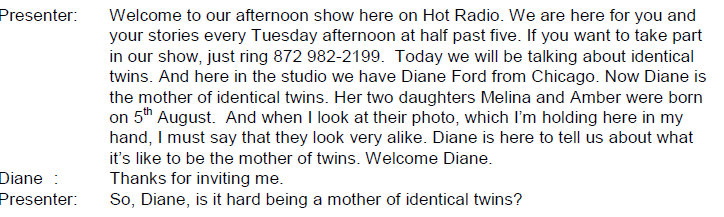 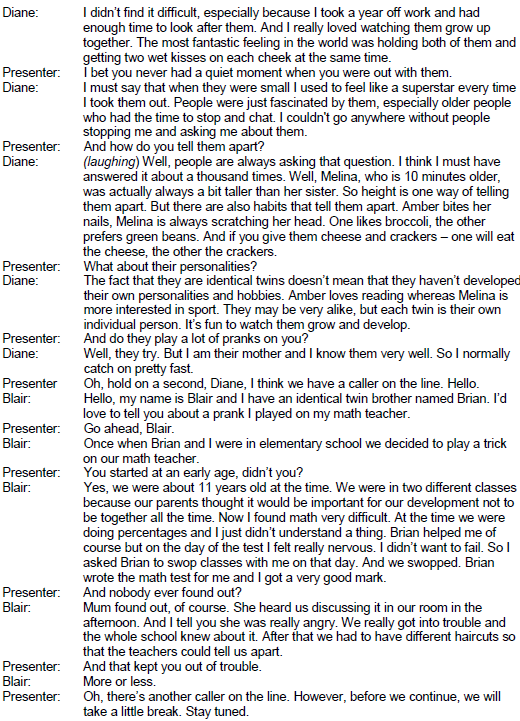  LISUMBildnachweis:https://en.wikipedia.org/wiki/Wikipedia:Featured_picture_candidates/Fraternal_twins#/media/File:TwinsTwins.JPG; CC BY SAFachEnglischEnglischEnglischKompetenzbereichFunktionale kommunikative KompetenzFunktionale kommunikative KompetenzFunktionale kommunikative KompetenzKompetenzHör-/HörsehverstehenHör-/HörsehverstehenHör-/HörsehverstehenNiveaustufe(n)EEEStandardSchülerinnen und Schüler könnenkurzen authentischen Hör-/Hörsehtexten mit einem hohen Anteil bekannter sprachlicher Mittel das Thema (global) bzw. gezielt Einzelinformationen (selektiv) entnehmen, wenn langsam, deutlich und mit Pausen oder Wiederholungen in Standardsprache über vertraute Alltagsthemen gesprochen wirdzunehmend selbstständig Hypothesen zum Textinhalt bilden sowie einfache Hörtechniken und Strategien anwenden(EN-K1.1.E)Schülerinnen und Schüler könnenkurzen authentischen Hör-/Hörsehtexten mit einem hohen Anteil bekannter sprachlicher Mittel das Thema (global) bzw. gezielt Einzelinformationen (selektiv) entnehmen, wenn langsam, deutlich und mit Pausen oder Wiederholungen in Standardsprache über vertraute Alltagsthemen gesprochen wirdzunehmend selbstständig Hypothesen zum Textinhalt bilden sowie einfache Hörtechniken und Strategien anwenden(EN-K1.1.E)Schülerinnen und Schüler könnenkurzen authentischen Hör-/Hörsehtexten mit einem hohen Anteil bekannter sprachlicher Mittel das Thema (global) bzw. gezielt Einzelinformationen (selektiv) entnehmen, wenn langsam, deutlich und mit Pausen oder Wiederholungen in Standardsprache über vertraute Alltagsthemen gesprochen wirdzunehmend selbstständig Hypothesen zum Textinhalt bilden sowie einfache Hörtechniken und Strategien anwenden(EN-K1.1.E)ggf. ThemenfeldIndividuum und Lebenswelt (EN-I1)Individuum und Lebenswelt (EN-I1)Individuum und Lebenswelt (EN-I1)ggf. Bezug Basiscurriculum (BC) oder übergreifenden Themen (ÜT)Basiscurriculum SprachbildungBildung zur Akzeptanz von Vielfalt (Diversity) (DIV)Basiscurriculum SprachbildungBildung zur Akzeptanz von Vielfalt (Diversity) (DIV)Basiscurriculum SprachbildungBildung zur Akzeptanz von Vielfalt (Diversity) (DIV)ggf. Standard BCRezeption/Hörverstehen (SB-K1)Rezeption/Hörverstehen (SB-K1)Rezeption/Hörverstehen (SB-K1)AufgabenformatAufgabenformatAufgabenformatAufgabenformatoffen	offen	halboffen	geschlossen	xErprobung im Unterricht:Erprobung im Unterricht:Erprobung im Unterricht:Erprobung im Unterricht:Datum Datum Jahrgangsstufe: Schulart: VerschlagwortungTRUEFALSE1You can listen to this show on Hot Radio every week.2Diane Ford’s twin daughters were born in summer.3Diane found it hard to bring up two children at the same time.4Diane talked to a lot of people when she was out with her twins.5The younger twin sister is smaller than her older sister.6Melina and Amber both like cheese and crackers.7Diane says that her identical twins have identical personalities.8Diane’s daughters try to play tricks on their mother.9One day at elementary school Brian wrote a math test for his twin brother Blair.10After playing a trick on their math teacher, Brian and Blair had to change their hair styles.12345678910TrueFalse